SVOBODA – Lučice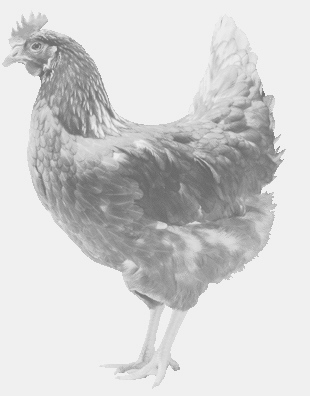  drůbežárna Vadín, www.drubezsvoboda.cz 569489358, 777989857NOSNÉ KUŘICE  barva červená a černáStáří:    22  týdnůCena:  260,- Kč/kusPondělí 29. května 202312.55 hod. – Jestřabí Lhotau kulturního domuMožno objednat: 569489358svoboda.lucice@seznam.cz